GUIA DE SMUSD PARA PADRES DE LOS SÍNTOMAS DEL COVID19 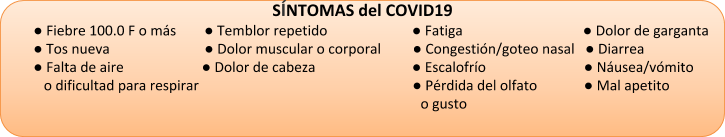 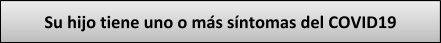                                                         O                                                          O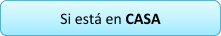 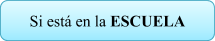 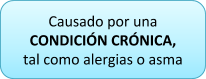 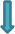 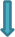 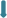 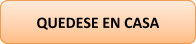 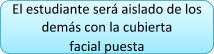 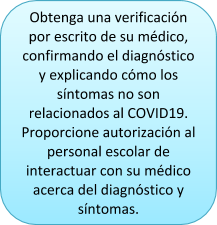 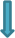 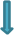 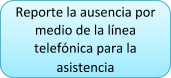 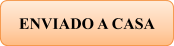 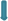 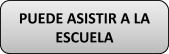 _____________________________________________________________________________Guia de regreso a la escuela: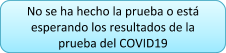 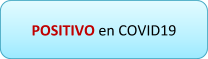 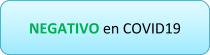 	 O  	 O  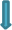 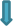 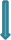 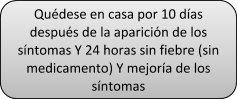 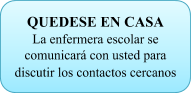 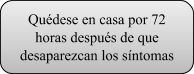 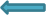 